geografia - relevoBom dia, 4° ano!Hoje em nossa videoconferência assistimos ao vídeo que fala sobre o relevo e suas partes.Quem não conseguiu assistir ou quiser ver novamente é só copiar no link abaixo.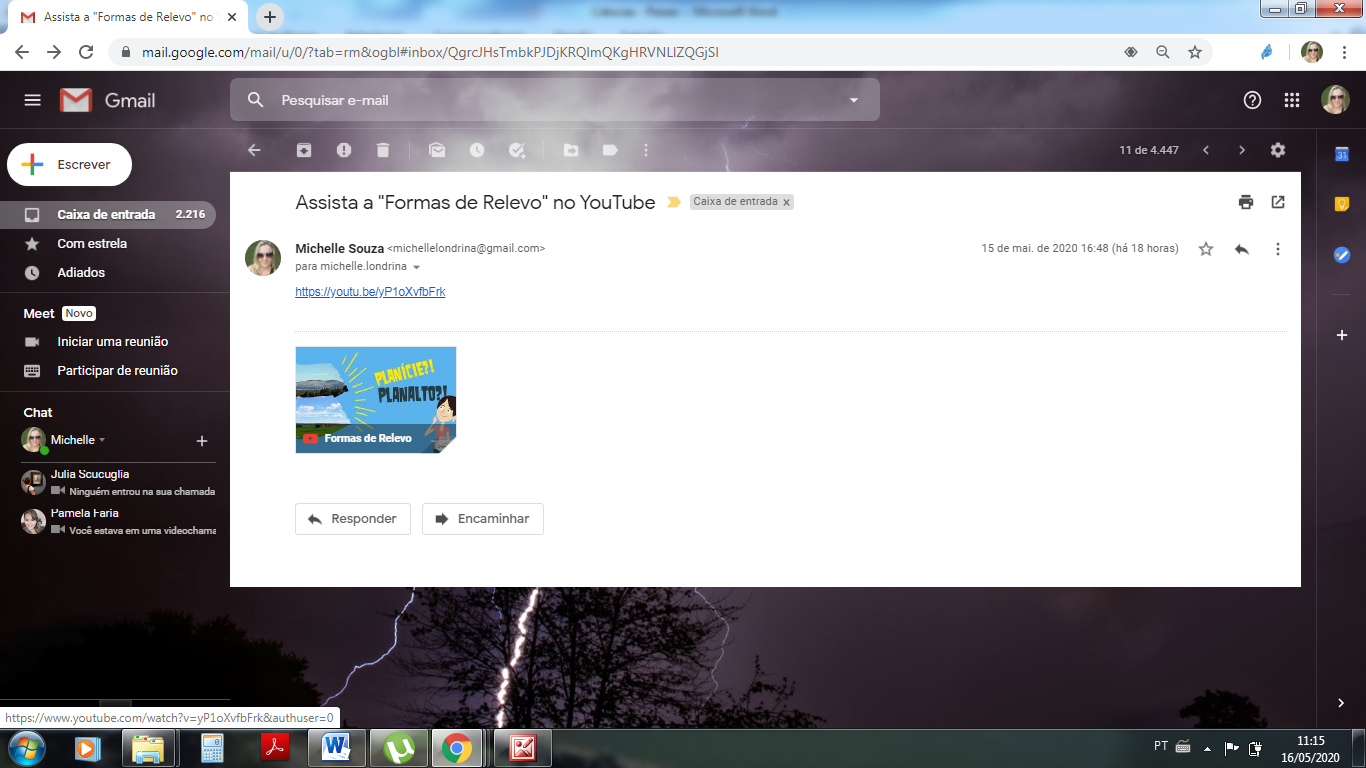 https://youtu.be/yP1oXvfbFrkRelacione a 1° coluna de acordo com a segunda.(   1   ) MONTANHA(   2   ) VALE(   3   ) PLANÍCIE(   4   ) PLANALTO(   5   ) SERRA(       ) É o terreno baixo entre montanhas que geralmente é atravessado por um rio.(       ) É um conjunto de várias montanhas.(       ) É  uma grande porção de terreno plana ou sem elevação importante.(        ) É a extensão de terreno plano em grande altitude.(        ) É uma grande elevação de terreno, que termina em cume.